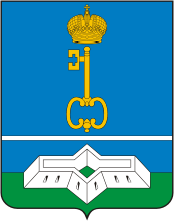 СОВЕТ ДЕПУТАТОВ МУНИЦИПАЛЬНОГО ОБРАЗОВАНИЯШЛИССЕЛЬБУРГСКОЕ ГОРОДСКОЕ ПОСЕЛЕНИЕКИРОВСКОГО МУНИЦИПАЛЬНОГО РАЙОНАЛЕНИНГРАДСКОЙ ОБЛАСТИПЯТОГО СОЗЫВАРЕШЕНИЕот 22 октября 2020 года № 56Об утверждении проекта контракта с главой администрациимуниципального образования Шлиссельбургское городское поселение Кировского муниципального районаЛенинградской областиРуководствуясь пунктом 2.1. раздела 2 Положения о конкурсе на замещение должности главы администрации муниципального образования Шлиссельбургское городское поселение Кировского муниципального района Ленинградской области, утвержденного решением Совета депутатов муниципального образования Шлиссельбургское городское поселение Кировского муниципального района Ленинградской области от 22 октября 2020 года № 53 «Об утверждении Положения о конкурсе на замещение должности главы администрации муниципального образования Шлиссельбургское городское поселение Кировского муниципального района Ленинградской области», и в соответствии со статьей 44 Устава муниципального образования Шлиссельбургское городское поселение Кировского муниципального района Ленинградской области, Совет депутатов муниципального образования Шлиссельбургское городское поселение Кировского муниципального района Ленинградской областиРЕШИЛ:1. Утвердить проект контракта с главой администрации муниципального образования Шлиссельбургское городское поселение Кировского муниципального района Ленинградской области согласно приложению.2. Опубликовать настоящее решение в газете «Ладога» и разместить на официальном сайте Совета депутатов муниципального образования Шлиссельбургское городское поселение Кировского муниципального района Ленинградской области не позднее, чем за 20 дней до дня проведения конкурса на замещение должности главы администрации муниципального образования Шлиссельбургское городское поселение Кировского муниципального района Ленинградской области.Глава муниципального образования				М.В. ЛашковПроект контракта с главой администрациимуниципального образования Шлиссельбургское городское поселение Кировского муниципального районаЛенинградской областиг. ШлиссельбургЛенинградской области                                             «___» _____________ 2020 годаМуниципальное образование Шлиссельбургское городское поселение Кировского муниципального района Ленинградской области в лице главы муниципального образования Шлиссельбургское городское поселение Кировского муниципального района Ленинградской области  			                                          	  _________________________________________________________________________________________________________________________________________________________________________________________________________________________________________________________________________________________________________________________________________________________________________________________________________________(фамилия, имя, отчество)действующего на основании Устава муниципального образования Шлиссельбургское городское поселение Кировского муниципального района Ленинградской области (далее - Устав), именуемого в дальнейшем «Представитель нанимателя» с одной стороны, и гражданин Российской Федерации (либо гражданин иностранного государства - участника международного договора Российской Федерации, в соответствии с которым иностранный гражданин имеет право находиться на муниципальной службе)_________________________________________________________________________________________________________________________________________________________________________________________________________________________________________________________________________________________________________________________________________________________________________________________________________________(фамилия, имя, отчество)назначенный на должность главы администрации муниципального образования Шлиссельбургское городское поселение Кировского муниципального района Ленинградской области (далее - администрация) на основании ____________________________________________________________________(дата и номер нормативного правового акта Совета депутатов____________________________________________________________________,о назначении на должность)именуемый в дальнейшем «Глава администрации», с другой стороны, заключили настоящий контракт о нижеследующем:1. Общие положения1.1. По настоящему контракту Глава администрации берет на себя обязательства, связанные с осуществлением полномочий по должности Главы администрации, а Представитель нанимателя обязуется обеспечить осуществление Главой администрации полномочий в соответствии законодательством, своевременно и в полном объеме выплачивать Главе администрации денежное содержание и предоставлять социальные гарантии.1.2. Осуществлением полномочий по должности Главы администрации является обеспечение осуществления администрацией полномочий по решению вопросов местного значения и отдельных государственных полномочий, в случае если отдельные государственные полномочия переданы органам местного самоуправления федеральными законами и законами Ленинградской области (далее также - отдельные государственные полномочия) и отнесены к компетенции администрации.1.3. Настоящий контракт заключается на срок полномочий Совета депутатов пятого созыва в соответствии со статьей 37 Федерального закона от 6 октября 2003 года № 131-ФЗ «Об общих принципах организации местного самоуправления в Российской Федерации».1.4. Дата начала осуществления Главой администрации должностных полномочий - __________________.                             (число, месяц, год)1.5. Место работы: Ленинградская область, город Шлиссельбург, улица Жука, дом 5.2. Права и обязанности Главы администрации2.1. В целях решения вопросов местного значения Глава администрации имеет право:2.1.1. Осуществлять общее руководство деятельностью администрации, ее структурных подразделений по решению всех вопросов местного значения муниципального образования, отнесенных к компетенции администрации в пределах утвержденного бюджета муниципального образования Шлиссельбургское городское поселение Кировского муниципального района Ленинградской области (далее - местный бюджет).2.1.2. Заключать от имени администрации договоры в пределах своей компетенции.2.1.3. Разрабатывать и представлять на утверждение Совета депутатов муниципального образования Шлиссельбургское городское поселение Кировского муниципального района Ленинградской области (далее - Совет депутатов) структуру администрации.2.1.4. Формировать штат администрации в пределах, утвержденных в местном бюджете средств на содержание администрации и утверждать штатное расписание администрации.2.1.5. Утверждать положения о структурных подразделениях администрации и должностные инструкции работников администрации.2.1.6. Назначать на должность и освобождать от должности заместителей главы администрации, руководителей структурных подразделений администрации, иных работников администрации, а также решать вопросы применения к ним мер дисциплинарной ответственности и поощрения.2.1.7. Действовать от имени администрации без доверенности, в том числе представлять ее интересы в отношениях с органами местного самоуправления, органами государственной власти, правоохранительными органами, а также гражданами и организациями любых организационно-правовых форм.2.1.8. Подписывать правовые акты по вопросам исполнительной и распорядительной деятельности администрации.2.1.9. Отменять акты руководителей структурных подразделений администрации, противоречащие действующему законодательству Российской Федерации или нормативным правовым актам муниципального образования, принятым на местном референдуме, Советом депутатов, главой муниципального образования Шлиссельбургское городское поселение Кировского муниципального района Ленинградской области и Главой администрации.2.1.10. Заключать контракты и договоры, необходимые для решения вопросов местного значения муниципального образования.2.1.11. Осуществлять функции главного распорядителя бюджетных средств при исполнении местного бюджета (за исключением средств по расходам, связанным с деятельностью Совета депутатов и депутатов).2.1.12. Распоряжаться муниципальным имуществом в соответствии с Конституцией Российской Федерации, законодательством Российской Федерации и Ленинградской области, Уставом и иными нормативными правовыми актами Совета депутатов.2.1.13. Разрабатывать и выносить на утверждение Совета депутатов проекты местного бюджета, проекты соответствующих планов и программ социально-экономического развития муниципального образования, предложения о внесении необходимых изменений в ранее утвержденный бюджет, планы и программы, а также отчеты об их исполнении.2.1.14. Утверждать уставы муниципальных унитарных предприятий и учреждений.2.1.15. Назначать на должность и освобождать от должности руководителей муниципальных унитарных предприятий и учреждений.2.1.16. Проводить переговоры и обеспечивать взаимодействие администрации с администрацией Кировского муниципального района Ленинградской области.2.1.17. Заключать договоры (соглашения) о передаче определенной части полномочий администрации органам местного самоуправления Кировского муниципального района Ленинградской области.2.1.18. Знакомиться с документами, определяющими его права и обязанности по занимаемой должности.2.1.19. Требовать от представителя нанимателя организационно-техническое обеспечение своей деятельности, необходимое для осуществления полномочий.2.1.20. Запрашивать и получать в установленном порядке от органов государственной власти, органов местного самоуправления, организаций, учреждений и предприятий, граждан и общественных объединений необходимые для осуществления полномочий информацию и материалы.2.1.21. Посещать в установленном порядке для осуществления своих полномочий организации, учреждения и предприятия, расположенные на территории муниципального образования.2.1.22. Повышать свою квалификацию, проходить переподготовку за счет средств местного бюджета.2.1.23. Обжаловать в судебном порядке предписания уполномоченных органов государственной власти об устранении нарушений требований законодательства Российской Федерации и Ленинградской области.2.2. В целях решения вопросов местного значения Глава администрации обязан:2.2.1. Осуществлять контроль за надлежащим и своевременным исполнением муниципальных правовых актов по решению вопросов местного значения.2.2.2. Расходовать бюджетные средства в соответствии с их целевым назначением, не допускать неэффективного расходования указанных средств.2.2.3. Обеспечить сохранность и эффективно управлять материальными средствами (муниципальным имуществом).2.2.4. Обеспечить исполнение предписаний уполномоченных государственных органов об устранении нарушений требований законодательства по решению вопросов местного значения.2.2.5. Организовывать участие в судебных разбирательствах по делам, связанным с правовой защитой администрации.2.2.6. Обеспечивать проведение аттестации, квалификационных экзаменов в соответствии с действующим законодательством Российской Федерации и Ленинградской области, создавать условия муниципальным служащим для переподготовки и повышения квалификации.2.2.7. Обеспечивать надлежащее и своевременное исполнение администрацией положений федерального и регионального законодательства в пределах своих полномочий.2.2.8. Обеспечивать неразглашение сведений, составляющих государственную или иную охраняемую законом тайну.2.2.9. Осуществлять иные полномочия, отнесенные законодательством Российской Федерации, законодательством Ленинградской области, Уставом, положением об администрации и настоящим контрактом, к его компетенции.2.3. На период действия федеральных и областных законов о наделении органов местного самоуправления отдельными государственными полномочиями в целях осуществления таких государственных полномочий Глава администрации имеет право:2.3.1. Принимать предусмотренные Уставом муниципальные правовые акты, а также осуществлять иные необходимые действия на основании и во исполнение положений федеральных нормативных правовых актов, нормативных правовых актов Ленинградской области по вопросам осуществления отдельных государственных полномочий.2.3.2. Заключать контракты и договоры, необходимые для осуществления отдельных государственных полномочий.2.3.3. Принимать решения об обжаловании в судебном порядке (при несогласии) предписаний органов государственной власти, осуществляющих в пределах своей компетенции регулирование отношений в сфере передаваемых отдельных государственных полномочий (далее - уполномоченные государственные органы), об устранении нарушений требований законодательства по вопросам осуществления органами местного самоуправления отдельных государственных полномочий.2.3.4. Представлять администрацию в суде, надзорных, контрольных и иных государственных органах:по делам об оспаривании действий (бездействия) органов местного самоуправления при осуществлении ими отдельных государственных полномочий,по делам, связанным с осуществлением органами местного самоуправления отдельных государственных полномочий.2.4. На период действия федеральных и областных законов о наделении органов местного самоуправления отдельными государственными полномочиями в целях осуществления таких государственных полномочий Глава администрации обязан:2.4.1. Осуществлять контроль за надлежащим и своевременным исполнением муниципальных правовых актов по вопросам осуществления отдельных государственных полномочий.2.4.2. Организовывать и обеспечивать целевое и эффективное использование субвенций из областного бюджета Ленинградской области.2.4.3. Обеспечивать сохранность и эффективное использование материальных средств, переданных в пользование и(или) управление либо в муниципальную собственность для осуществления отдельных государственных полномочий.2.4.4. Обеспечивать своевременное и точное выполнение письменных предписаний уполномоченных государственных органов об устранении нарушений требований федеральных и областных законов по вопросам осуществления отдельных государственных полномочий.2.4.5. Обеспечивать надлежащее составление и своевременное представление уполномоченным государственным органам отчетности по вопросам осуществления отдельных государственных полномочий.2.4.6. Обеспечивать своевременное представление уполномоченным государственным органам документов и материалов для государственного контроля за осуществлением отдельных государственных полномочий.2.4.7. Обеспечивать неразглашение сведений, составляющих государственную или иную охраняемую федеральным законом тайну.2.4.8. Обеспечивать своевременный возврат в областной бюджет Ленинградской области неизрасходованных сумм субвенций в случае прекращения осуществления отдельных государственных полномочий по любым основаниям.2.4.9. Организовывать и обеспечивать своевременную передачу уполномоченному государственному органу материальных средств, переданных в пользование и(или) управление либо в муниципальную собственность для осуществления отдельных государственных полномочий, в случае прекращения осуществления отдельных государственных полномочий по любым основаниям.2.5. В целях надлежащего осуществления полномочий Глава администрации имеет право на реализацию установленных федеральными законами основных прав муниципального служащего, а также осуществление иных прав, предусмотренных федеральными и областными законами, Уставом, а также настоящим контрактом.2.6. В целях надлежащего осуществления полномочий Глава администрации должен исполнять обязанности, предусмотренные федеральными и областными законами, Уставом, а также настоящим контрактом.2.7. Глава администрации несет установленную законодательством ответственность за нарушение запретов, связанных с муниципальной службой,несоблюдение ограничений и невыполнение обязательств, установленных федеральными законами, неисполнение (ненадлежащее исполнение) должностных полномочий, утрату или порчу государственного и муниципального имущества, предоставленного ему для исполнения полномочий.3. Права и обязанности Представителя нанимателя3.1. Представитель нанимателя имеет право:3.1.1. Требовать от Главы администрации соблюдения положений Конституции Российской Федерации, федеральных законов и иных нормативных правовых актов Российской Федерации, Устава Ленинградской области, областных законов и иных нормативных правовых актов Ленинградской области, Устава, муниципальных правовых актов.3.1.2. Требовать от Главы администрации надлежащего осуществления должностных полномочий.3.1.3. Поощрять Главу администрации за безупречное и эффективное осуществление им своих полномочий.3.1.4. Применять к Главе администрации дисциплинарные взыскания, а также взыскания за несоблюдение ограничений и запретов, требований о предотвращении или об урегулировании конфликта интересов и неисполнение обязанностей, установленных в целях противодействия коррупции, в случае совершения им дисциплинарных проступков или коррупционных правонарушений.3.1.5. Реализовывать другие права, установленные Трудовым кодексом Российской Федерации и Федеральным законом от 2 марта 2007 года № 25-ФЗ «О муниципальной службе в Российской Федерации».3.2. Представитель нанимателя обязан:3.2.1. Соблюдать положения Конституции Российской Федерации, федеральных законов и иных нормативных правовых актов Российской Федерации, Устава Ленинградской области, областных законов и иных нормативных правовых актов Ленинградской области, Устава, муниципальных правовых актов.3.2.2. Обеспечить Главе администрации:3.2.2.1. Условия, необходимые для осуществления должностных полномочий.3.2.2.2. Выплату денежного содержания в соответствии с настоящим контрактом.3.2.2.3. Социальные гарантии, предусмотренные законодательством Российской Федерации.3.2.2.4. Дополнительные гарантии, предусмотренные законодательством Ленинградской области и Уставом.3.2.3. Исполнять иные обязанности, предусмотренные Трудовым кодексом Российской Федерации и Федеральным законом от 2 марта 2007 года № 25-ФЗ «О муниципальной службе в Российской Федерации».4. Оплата труда4.1. Лицу, замещающему должность Главы администрации, устанавливается денежное содержание, включающее:должностной оклад в соответствии с замещаемой должностью (далее - должностной оклад) в размере ___________ рублей в месяц;ежемесячную надбавку к должностному окладу в соответствии с присвоенным классным чином, размер которой определяется в соответствии с положением, утвержденным правовым актом Совета депутатов;ежемесячную надбавку к должностному окладу за выслугу лет в размере ____ процентов этого оклада;ежемесячную надбавку к должностному окладу за особые условия муниципальной службы в размере ____ процентов этого оклада, которая выплачивается в соответствии с положением, утвержденным правовым актом Совета депутатов;премию за выполнение особо важных и сложных заданий в соответствии с положением, утвержденным правовым актом Совета депутатов;ежемесячное денежное поощрение, размер которого определяется в соответствии с положением, утвержденным правовым актом Совета депутатов;единовременную выплату при предоставлении ежегодного оплачиваемого отпуска и материальной помощи, размер которых определяется в соответствии с положением, утвержденным правовым актом Совета депутатов;материальную помощь, размер которой определяется в соответствии с положением, утвержденным правовым актом Совета депутатов;другие выплаты, предусмотренные соответствующими федеральными законами и областными законами.4.2. Размер должностного оклада по должностям муниципальной службы в Ленинградской области ежегодно увеличивается (индексируется) в соответствии с муниципальным правовым актом представительного органа муниципального образования о бюджете муниципального образования на соответствующий финансовый год с учетом уровня инфляции (потребительских цен).4.3. Размер оплаты труда Главы администрации может быть изменен при введении нормирования оплаты труда муниципальных служащих в случаях и порядке, установленных федеральными законами.5. Рабочее (служебное) время и время отдыха5.1. Главе администрации устанавливается ненормированный рабочий (служебный) день.5.2. Время начала и окончания работы определяется с учетом действующих в администрации правил внутреннего трудового распорядка.5.3. Время отдыха Главы администрации определяется в соответствии с законодательством Российской Федерации и законодательством Ленинградской области.Главе администрации предоставляются:- ежегодный основной оплачиваемый отпуск продолжительностью                 30 календарных дней;- ежегодный дополнительный оплачиваемый отпуск за выслугу лет в соответствии с законодательством Российской Федерации и Ленинградской области;- ежегодный дополнительный оплачиваемый отпуск за ненормированный рабочий (служебный) день продолжительностью ______ календарных дня.5.4. Сроки начала и окончания отпуска определяются по согласованию с главой муниципального образования.6. Условия профессиональной деятельности и гарантии6.1. Главе администрации обеспечиваются организационно-технические условия, необходимые для осуществления полномочий, в том числе рабочее место, оборудованное средствами связи и оргтехникой и отвечающее требованиям правил охраны труда и техники безопасности.6.2. Главе администрации предоставляются гарантии в соответствии с федеральными законами, дополнительные гарантии - в соответствии с областными законами и Уставом.7. Дополнительные условия контракта7.1. Лицо, замещающее должность Главы администрации, подлежит обязательному страхованию, предусмотренному законодательством Российской Федерации.Обязательное государственное страхование на случай причинения вреда здоровью и имуществу лица, замещающего должность Главы администрации, в связи с исполнением им должностных полномочий осуществляется в соответствии с федеральными законами.Обязательное государственное социальное страхование лица, замещающего должность Главы администрации, на случай заболевания или утраты трудоспособности в период исполнения им должностных полномочий осуществляется в соответствии с федеральными законами.Выплаты по обязательному государственному страхованию производятся в случаях, порядке и размерах, которые установлены федеральными законами.7.2. Иные условия контракта: _________________________________________________________________________________________________________.8. Ответственность сторон8.1. Представитель нанимателя и Глава администрации несут ответственность за неисполнение или ненадлежащее исполнение взятых на себя обязательств в соответствии с федеральными законами и настоящим контрактом.8.2. За прямой действительный ущерб, причиненный муниципальному имуществу, Глава администрации несет полную материальную ответственность в соответствии с порядком и условиями, установленными действующим законодательством.8.3. В части осуществления органами местного самоуправления и должностными лицами местного самоуправления отдельных государственных полномочий Глава администрации несет ответственность в пределах выделенных на эти цели материальных ресурсов и финансовых средств.8.4. Ответственность Главы администрации перед государством наступает на основании решения соответствующего суда в случае нарушения им Конституции Российской Федерации, федеральных конституционных законов, федеральных законов, Устава Ленинградской области, областных законов, Устава, а также в случае ненадлежащего осуществления переданных отдельных государственных полномочий.9. Изменение условий контракта9.1. Изменение условий настоящего контракта допускается только по соглашению сторон, за исключением случаев, предусмотренных трудовым законодательством Российской Федерации. Соглашение об изменении условий контракта заключается в письменной форме.9.2. Представитель нанимателя обязан предупредить Главу администрации о необходимости изменения условий настоящего контракта в письменной форме не позднее чем за два месяца до даты подписания соответствующего соглашения.9.3. По остальным вопросам, которые не предусмотрены настоящим контрактом, стороны руководствуются действующим трудовым законодательством Российской Федерации.10. Основания прекращения контракта10.1. Настоящий контракт подлежит расторжению (прекращению), в том числе досрочно, по основаниям, предусмотренным Трудовым кодексом Российской Федерации, а также Федеральными законами о муниципальной службе и об общих принципах организации местного самоуправления в Российской Федерации.10.2. По соглашению сторон или в судебном порядке настоящий контракт может быть расторгнут на основании:10.2.1. Заявления Совета депутатов или Представителя нанимателя - в связи с нарушением Главой администрации условий контракта в части, касающейся решения вопросов местного значения, а также в связи с несоблюдением ограничений, установленных частью 9 статьи 37 Федерального закона от 6 октября 2003 года № 131-ФЗ «Об общих принципах организации местного самоуправления в Российской Федерации».10.2.2. Заявления Губернатора Ленинградской области - в связи с нарушением Главой администрации условий контракта в части, касающейся осуществления отдельных государственных полномочий, переданных органам местного самоуправления федеральными законами и областными законами, а также в связи с несоблюдением ограничений, установленных частью 9 статьи 37 Федерального закона от 6 октября 2003 года № 131-ФЗ «Об общих принципах организации местного самоуправления в Российской Федерации».10.2.3. Заявления Губернатора Ленинградской области - в связи с выявленными в результате проверки достоверности и полноты сведений о доходах, расходах, об имуществе и обязательствах имущественного характера фактов несоблюдения Главой администрации ограничений, запретов, неисполнения обязанностей, установленных федеральным законодательством в сферах муниципальной службы и противодействия коррупции.10.2.4. Заявления Главы администрации - в связи с нарушениями условий контракта органами местного самоуправления.10.2.5. Заявления Главы администрации - в связи с нарушениями условий контракта органами государственной власти Ленинградской области.10.3. В случае расторжения настоящего контракта по соглашению сторон или в судебном порядке в связи с нарушениями его условий органами местного самоуправления и/или органами государственной власти Ленинградской области Главе администрации предоставляются гарантии и выплачиваются компенсации, установленные законодательством Российской Федерации и Ленинградской области.11. Разрешение споровСпоры и разногласия по настоящему контракту разрешаются по соглашению сторон, а в случае, если согласие не достигнуто - в порядке, предусмотренном законодательством Российской Федерации и Ленинградской области.12. Заключительные положения12.1. Настоящий контракт составлен в двух экземплярах, имеющих одинаковую юридическую силу: первый экземпляр, передается Главе администрации, второй экземпляр хранится у Представителя нанимателя.12.2. Получение Главой администрации экземпляра контракта подтверждается подписью Главы администрации на экземпляре контракта, хранящемся у Представителя нанимателя.13. Подписи сторонУТВЕРЖДЕНрешением Совета депутатовмуниципального образования Шлиссельбургское городское поселениеКировского муниципального районаЛенинградской областиот 22 октября 2020 года № 56(Приложение)Представитель нанимателяГлава администрации_______________________________
(фамилия, имя, отчество)_______________________________
(подпись)«_____»_______________20___ года(место печати)ИНН ___________________187320, Ленинградская область,                                                      г. Шлиссельбург, улица Жука, д. 5_______________________________
(фамилия, имя, отчество)________________________________
(подпись)«_____»_______________ 20___ года(место печати)Паспорт:серия ________ № ________выдан ________________________________
(кем, когда)________________________________Адрес: ________________________________________________________________________________________________Телефон_________________________Экземпляр контракта получен______________                               (подпись)